Гуманитарный проект государственного учреждения образования «Кадинская средняя школа» Могилевского района Могилевской областиНаименование проекта: «Мы выбираем спорт»Срок реализации проекта: 1 год с начала реализации проектаОрганизация-заявитель, предлагающая проект: Государственное учреждение образования «Кадинская средняя школа» Могилевского районаЦель проекта: создание условий для успешного занятия спортом круглый год, повышение заинтересованности детей и подростков в занятиях физкультурой и спортом, в здоровом образе жизни.Задачи:увеличить число учащихся, вовлеченных в процесс занятиями физической культурой и спортом;привлечь к совместным занятиям спортом не менее 200 детей и родителей на регулярной основе;укрепить и улучшить спортивную базу школы. Краткое описание гуманитарного проекта: В настоящее время в учреждении образования обучаются около 500 учащихся. Большинство из них активно занимаются спортом, ведут здоровый образ жизни. В школе проходят массовые спортивные мероприятия, в которых принимают участие учащиеся и их родители. Кроме того, многие спортивные мероприятия района проходят на базе школы.На школьном стадионе есть современная воркаут-площадка, футбольное поле, беговые дорожки.Ежегодно ребята становятся победителями и призерами соревнований по различным видам спорта: хоккею, мини-футболу, волейболу. Учащиеся становились пятикратными победителями областных, победителями и призерами республиканских соревнований по хоккею.Для того, чтобы наши учащиеся смогли в дальнейшем успешно заниматься хоккеем, нужна современная модернизация хоккейной и волейбольной площадок.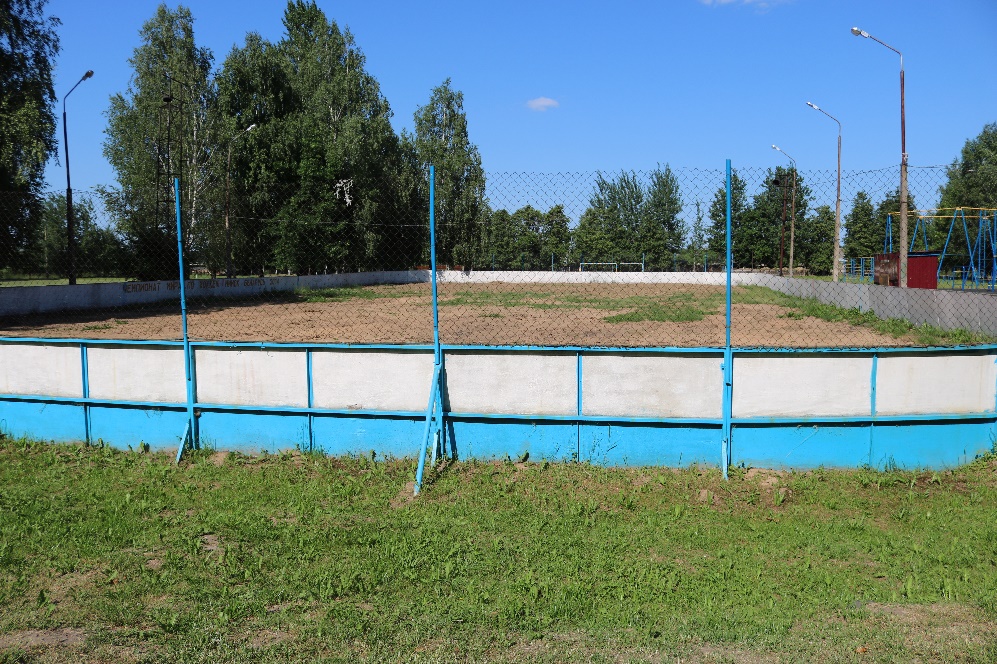 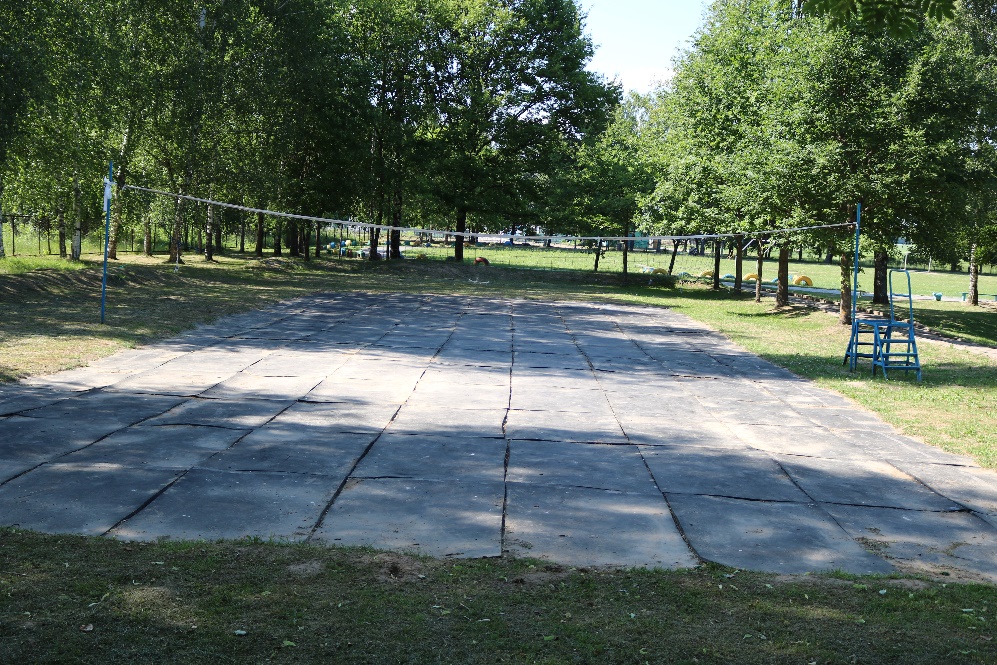 Целевая группа: учащиеся школы в возрасте 6-17 лет, родители.Краткое описание мероприятий в рамках проекта: Модернизация хоккейной и волейбольной площадок в многофункциональный комплекс для занятий различными видами спорта, такими как хоккей, волейбол, баскетбол, гандбол, большой теннис, мини-футбол.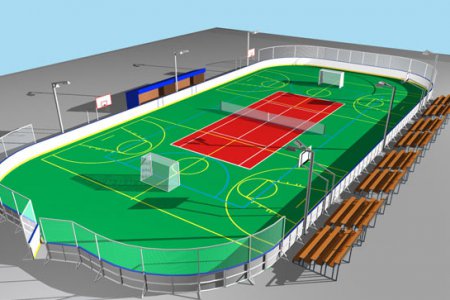 Общий объем финансирования (в долларах США): 40 000Источник финансирования: Объем финансирования (в долларах США)Средства донора: 36 000Со финансирование: 4 000Место реализации проекта: Могилевская область, Могилевский район, агрогородок Кадино, стадион государственного учреждения образования «Кадинская средняя школа»Контактные лица:  Артеменко Надежда Константиновна, директор школы, тел. раб. 80222322629, тел. моб. +375447010468Калинич Людмила Владимировна, учитель английского языка, тел. моб. +375297414131Humanitarian project of the State Educational Institution "Kadino Secondary school" of the Mogilev district of the Mogilev regionName of the project: "We choose sport"Project deadline: 1 year since the beginning of implementation of the projectApplicant organization offering the project: the State Educational Institution "Kadino Secondary school" of the Mogilev district of the Mogilev regionProject purpose: creation of conditions for successful sports all the year round, increase in interest of children and teenagers in exercises and sport, in a healthy lifestyle.Tasks:to increase number of children playing sportsto involve to joint regular sports activities not less than 200 children and parents;to improve sports base of school.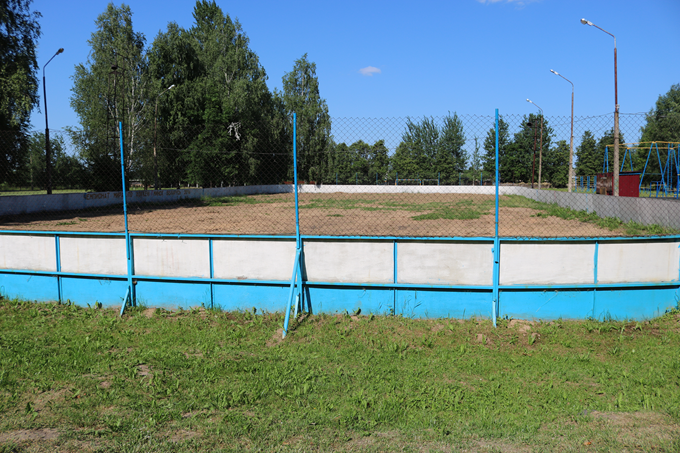 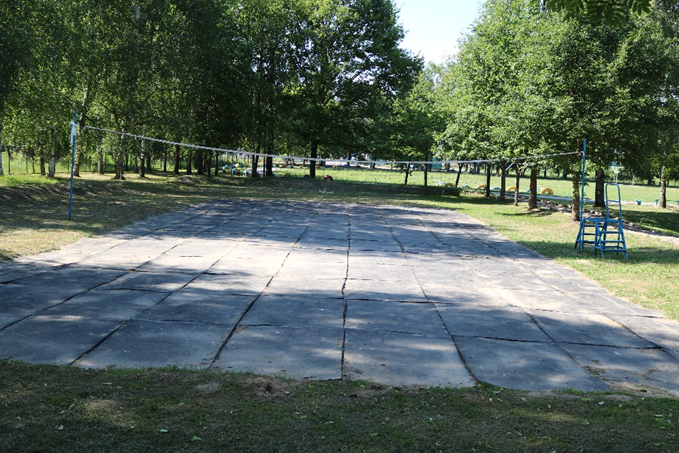 Target group:  pupils of school at the age of 6-17 years, parents. The short description of actions within the project: modernization of hockey and volleyball platforms in a multy-functionaly complex for occupations different types of sport, such as volleyball, basketball, handball, big tennis, five-a-side, hockey. 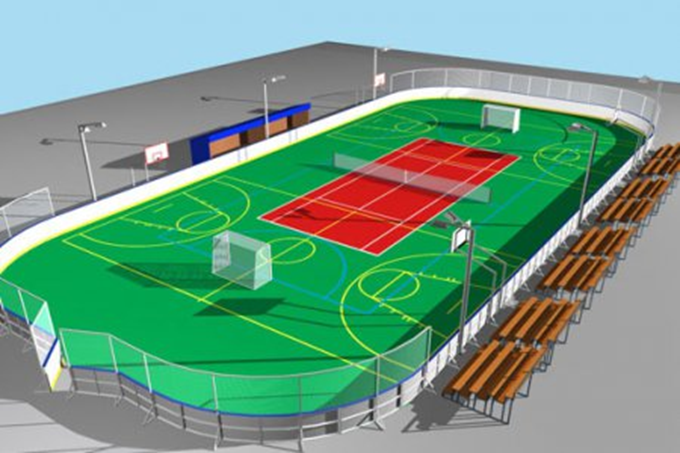 The total amount of financing (in US dollars): 40,000Financing source: The amount of financing (in US dollars)Means of the donor: 36,000Joint financing: 4,000Place of implementation of the project: stadium of State Educational Institution "Kadino Secondary School",  agrotown of KadinoContact persons:  Artemenko Nadezhda Konstantinovna, principal, office number 80222322629, mobile phone number +375447010468Kalinich Liudmila Vladimirovna, English teacher, mobile phone number.+375297414131